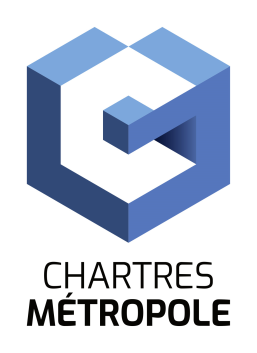 DGA RESSOURCES Humaines & MODERNISATION SOCIALEService Emploi et FormationChartres, le 22 juilet 2022Chartres Métropole dispose d’une cellule dédiée à la protection de la ressource en eau. Composée actuellement de 2 agents, cette cellule assure la mise en œuvre d’une stratégie d’actions unique sur les 30 000Ha que constituent les 11 aires d’alimentation de captages à protéger des pollutions diffuses essentiellement d’origine agricole. Cette stratégie comporte 2 axes majeurs : Favoriser l’utilisation de leviers agronomiques au sein de système de productions locaux (couverts d’interculture, désherbage mécanique…) et Accompagner vers de nouveaux systèmes de production (Bio, systèmes diversifiés, élevage…). Pour cela la direction de du cycle de l’eau recrute par voie statutaire ou contractuelle unChargé de projet Protection de la ressource (H/F)A la direction du cycle de l’eau(Catégorie A– Cadre d’emplois des Ingénieurs ou Contractuel)Chartres Métropole met en place différents dispositifs ambitieux en concertation avec les agriculteurs et des partenaires locaux : Expérimentation de semis de couverts à grande échelle, paiements pour services environnementaux liés à la diversification des assolements, lien avec le plan alimentaire territorial, soutient de projets individuels… Ce poste s’insère dans le cadre du pilotage de ces dispositifs sur les AAC. La personne recrutée devra s’assurer la faisabilité technique et économique et de l’acceptation sociale des projets dans le but de les pérenniser dans le temps.Vos missions principales sont de vous intégrer à l’équipe pour s’investir dans l’émergence ou l’appui aux projets jugés favorables à la qualité de l’eau. Pour cela vous : Accompagnez les agriculteurs inscrits dans la démarche de paiement pour les services environnementaux,Appuyez l’émergence ou l’aboutissement de projets en agriculture biologique afin d’atteindre l’objectif de 10 % de la SAU des AAC en AB,Favorisez les cultures à bas niveau d’intrants avec les outils à disposition (PSE…) et les partenaires agricoles (coop et industriels pour les débouchés),Travaillez à la mise en place de couverts d’intercultures efficaces et économiquement acceptables dans la continuité des résultats d’une première expérimentation et des données liées aux reliquats d’entrée hiver,Suivez les actions ou études notamment agricoles liées et la mise en œuvre des programmes d’actions,Acquériez des données liées à la qualité de l’eau en lien avec les actions menées,Animez les actions en lien étroit avec les acteurs et les financeurs, assurer un suivi financier des actions,Assurez une veille règlementaire et documentaire.Votre profil Diplôme d’ingénieur en agronomie ou niveau équivalent indispensable, Réelle motivation pour l’agroécologie et la protection de la santé humaine et de l’environnement,Bonnes connaissances du milieu agricole,Bonne connaissance des pratiques et du contexte agricole de grandes cultures céréalières,Maitrise des problématiques et contexte de la production d’eau potable pour une collectivité,Connaissances en hydrogéologie indispensables,Capacité de négociations, d’animation, sens de l’écoute,Rigueur et esprit de synthèse indispensables.CONDITIONS D’EXERCICE DU POSTEPermis B indispensable, déplacements à prévoirRéunions tardives occasionnellesNos atouts Rémunération statutaire + régime indemnitaire - groupe de fonction A4, Pour les contractuels : CDD de 1 à 3 ans renouvelable Cœur de ville : accessibilité en transportsEvolution professionnelle : Accessibilité à des formations Possibilité de mutuelle avec prise en charge employeurComité des œuvres sociales : billetterie, activités sportives etc… Restaurant collectifVous souhaitez mettre vos compétences au service du développement de Chartres Métropole. Rejoignez- nous ! Conformément au principe d’égalité d’accès à l’emploi public, cet emploi est ouvert à tous les candidats remplissant les conditions statutaires requises, définies par le code général de la fonction publique. A compétences égales, toutes les candidatures sont étudiées.Si ce poste vous intéresse, merci de faire parvenir votre candidature (lettre de motivation et CV) à Chartres métropole - Direction des Ressources Humaines, par mail : recrutement@agglo-ville.chartres.fr, avant le 18 septembre 2022